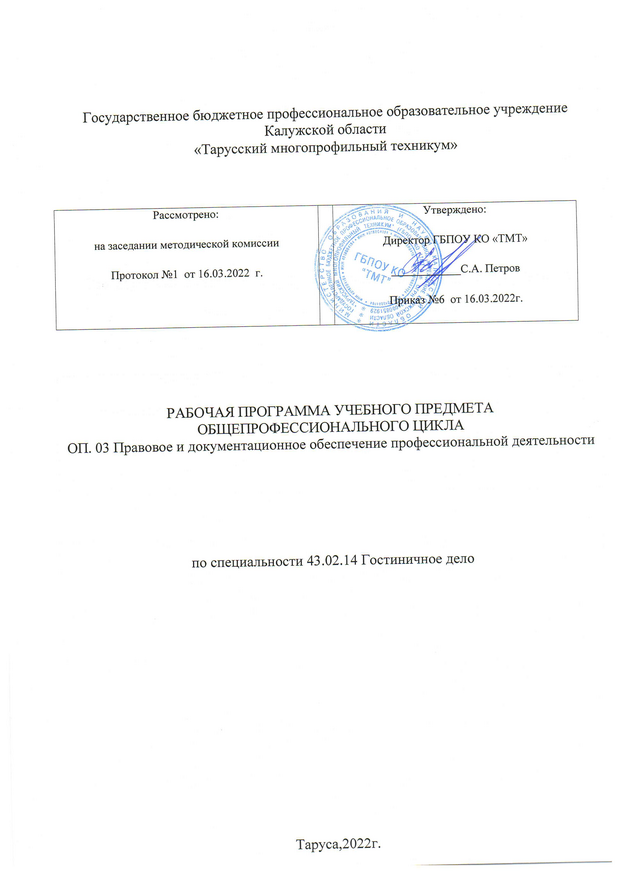 Программа учебной дисциплины ОП. 03 Правовое и документационное обеспечение профессиональной деятельности разработана на основе Федерального государственного образовательного стандарта среднего профессионального образования (далее – ФГОС СПО) по специальности 43.02.14 Гостиничное дело (Приказ Минобрнауки России от 09.12.2016 N 1552 "Об утверждении федерального государственного образовательного стандарта среднего профессионального образования по специальности 43.02.14 Гостиничное дело"(Зарегистрировано в Минюсте России 26.12.2016 N 44974) и примерной образовательной программы среднего общего образования, одобренной решением федерального учебно-методического обьединения по общему образованию ( протокол №2/16-з от 28 июня 2016г. )Содержание программы реализуется в процессе освоения программы подготовки специалистов среднего звена (-ППССЗ) по специальности 43.02.14 Гостиничное дело.Организация-разработчик : ГБПОУ КО «Тарусский многопрофильный техникум»Разработчик: Емельянова Л.О.-преподаватель специальных дисциплин.СОДЕРЖАНИЕОБЩАЯ ХАРАКТЕРИСТИКА РАБОЧЕЙ ПРОГРАММЫ УЧЕБНОЙДИСЦИПЛИНЫОбласть применения программыРабочая программа учебной дисциплины ОП.03 Правовое и документационное обеспечение профессиональной деятельности является частью ОПОП в соответствии с ФГОС СПО по специальности 43.02.14 Гостиничное дело.Цель и планируемые результаты освоения дисциплины:СТРУКТУРА И СОДЕРЖАНИЕ УЧЕБНОЙ ДИСЦИПЛИНЫОбъем учебной дисциплины и виды учебной работыТематический план и содержание учебной дисциплиныУСЛОВИЯ РЕАЛИЗАЦИИ ПРОГРАММЫМатериально-техническое обеспечениеОборудование учебного кабинета и рабочих мест кабинета:посадочные места по количеству обучающихся;рабочее место преподавателя;комплект	рабочей	тетради	«Правовое	обеспечение	профессиональной деятельности»;комплект	рабочей	тетради	«Документационное	обеспечение профессиональной деятельности»;справочно-методическая	подборка	и	тематическая	систематизация необходимой справочной литературы;комплект текста Конституции РФ;комплект текста Трудового кодекса РФ;комплект текста Гражданского кодекса РФ;комплект текста Кодекса РФ об административных правонарушениях. Технические средства обучения:компьютер;мультимедиапроектор;телевизор.Информационное обеспечение обучения3.2.1 Основные источники (печатные издания):Законодательные и нормативные актыКонституция Российской Федерации от 12.декабря 1993г.;Гражданский	кодекс	РФ	ч.1	от	30.11.1995г.	№	51-ФЗ	//	Собрание законодательства РФ-1994-32- Ст. 3301.;Гражданский	кодекс	РФ	ч.2	от	26.01.	1996г.	№14-ФЗ//	Собрание законодательства РФ-1996- №5-Ст.410.;Трудовой	кодекс	РФ	ФЗ	от	30.12.2001г.	№197-ФЗ//	Собрание законодательства РФ.-2002.-№1.-Ст.3.;Кодекс РФ об административных правонарушениях от 30.12.2001г. №195- ФЗ // Собрание законодательства РФ.- 2002г.-№1.-Ст.1.;Гражданско-процессуальный кодекс Российской Федерации;Закон РФ «О занятости населения в Российской Федерации» // СЗ РФ.-1996.-№17.-Ст.1915.Федеральный	закон	РФ	№129-ФЗ	«О	государственной	регистрации юридических лиц»;Закон РФ №14-ФЗ «Об обществах с ограниченной ответственностью» от 08.02.1998г.;Закон РФ «О защите прав потребителей» от 07.02.1992г.;Федеральный закон № 149-ФЗ от 02.07. 2006 г. «Об информации, информатизации и защите информации»Учебные и справочные изданияРумынина В.В. Правовое обеспечение профессиональной деятельности : учебник для студ. учреждений сред. проф. образования / В.В. Румынина . — 11 изд., испр.— М. : Издательский центр «Академия», 2016. — 224 с.Петрова Г.В. Правовое обеспечение профессиональной деятельности в сфере сервиса. – М.: Издательский центр Академия, 2014.Электронные издания (электронные ресурсы)1.	Правовое	обеспечение	профессиональной	деятельности	[Электронный ресурс]. – М. : Издательский центр «Академия», 2016.Дополнительные источники (печатные издания)Румынина В.В. Основы права: Учебник для студентов учреждений среднего профессионального образования. – М., «Форум» 2010.Комментарии к Конституции РФ.Комментарий к Трудовому кодексу РФ.Комментарии к Гражданскому Кодексу РФ.Комментарии к Кодексу РФ об административных правонарушениях.4.КОНТРОЛЬ	И	ОЦЕНКА	РЕЗУЛЬТАТОВ	ОСВОЕНИЯ	УЧЕБНОЙ ДИСЦИПЛИНЫ1. ОБЩАЯ ХАРАКТЕРИСТИКА РАБОЧЕЙ ПРОГРАММЫ УЧЕБНОЙ ДИСЦИПЛИНЫ2. СТРУКТУРА УЧЕБНОЙ ДИСЦИПЛИНЫ3 УСЛОВИЯ РЕАЛИЗАЦИИ ПРОГРАММЫ4. КОНТРОЛЬ И ОЦЕНКА РЕЗУЛЬТАТОВ ОСВОЕНИЯ УЧЕБНОЙ ДИСЦИПЛИНЫОбщие и профессиональныекомпетенцииУметьЗнатьОК 01. Выбирать способы решения задач профессиональной деятельности, применительно к различным контекстам.применять правовые нормы в профессиональнойдеятельностиосновные законодательные акты и другие нормативные документы, регулирующиеправоотношения гостиничной деятельности в РоссийскойФедерацииОК 2. Осуществлять поиск, анализ и интерпретацию информации, необходимой для выполнениязадач профессиональнойдеятельности.применять правовые нормы в профессиональнойдеятельностиправовое регулирование партнерских отношений в гостиничном бизнесеОК 3. Планировать и реализовывать собственное профессиональное и личностноеразвитие.применять правовые нормы в профессиональнойдеятельностиправа и обязанности работников в сфере профессиональнойдеятельностиОК 4. Работать в коллективе и команде, эффективно взаимодействовать с коллегами,руководством, клиентами.применять нормы трудового права при взаимодействии с подчиненным персоналом;права и обязанности работников в сфере профессиональнойдеятельностиОК 5. Осуществлять устную и письменную коммуникацию на государственном языке с учетом особенностей социального и культурного контекста.оформлять документацию в соответствии стребованиями государственных стандартов и другихнормативные документы, регулирующие правоотношения гостиничной деятельности вРоссийской Федерацииобщие требования к документационномуобеспечению управления в индустрии гостеприимстваОК 6. Проявлять гражданско-патриотическую позицию,применять правовые нормыв профессиональнойосновные законодательныеакты и другие нормативныедемонстрировать осознанное поведение на основе общечеловеческих ценностей.деятельностидокументы, регулирующие правоотношения гостиничной деятельности в РоссийскойФедерацииОК 7. Содействовать сохранению окружающей среды,ресурсосбережению, эффективнодействовать в чрезвычайных ситуациях.применять правовые нормы в профессиональнойдеятельностиправа и обязанности работников в сфере профессиональной деятельностиОК 9. Использоватьинформационные технологии в профессиональной деятельности.организовывать оформление гостиничной документации, составление, учет ихранение отчетных данныхстандарты, нормы и правила ведения документацииОК 10. Пользоваться профессиональной документацией на государственном и иностранном языке.оформлять документацию в соответствии стребованиями государственных стандартов и другихнормативные документы, регулирующие правоотношения гостиничной деятельности вРоссийской Федерациироль и значениеделопроизводства в системе управления гостиницейОК 11. Планировать предпринимательскуюдеятельность в профессиональнойсфере.применять правовые нормы в профессиональнойдеятельностиправовое регулирование партнерских отношений в гостиничном бизнесеПК 1.1. Планировать потребности службы приема и размещения в материальных ресурсах и персонале.применять правовые нормы в профессиональнойдеятельностинормативно-правовое регулирование организации хранения личных вещей и миграционного учета вгостиницеПК 1.2. Организовыватьдеятельность сотрудников службы приема и размещения в соответствии с текущими планами и стандартами гостиницы.применять правовые нормы в профессиональнойдеятельностиправа потребителей в гостиничном бизнесеПК 1.3. Контролировать текущую деятельность сотрудников службы приема и размещения для поддержания требуемого уровнякачества.применять нормы трудового права при взаимодействии с подчиненным персоналом;права и обязанности работников в сфере профессиональной деятельностиПК 2.1. Планировать потребности службы питания в материальныхресурсах и персоналеорганизовывать оформление гостиничной документации,составление, учет исистему документооборотахранение отчетных данныхПК 2.2. Организовыватьдеятельность сотрудников службы питания в соответствии с текущими планами и стандартамигостиницыприменять правовые нормы в профессиональнойдеятельностихарактеристика основной нормативной документации, регулирующей взаимоотношения гостиниц ипотребителейПК 2.3. Контролировать текущую деятельность сотрудников службы питания для поддержания требуемого уровня качестваобслуживания гостейприменять нормы трудового права при взаимодействии с подчиненным персоналом;права и обязанности работников в сфере профессиональной деятельностиПК 3.1. Планировать потребности службы обслуживания и эксплуатации номерного фонда в материальных ресурсах иперсоналеорганизовывать оформление гостиничной документации, составление, учет и хранение отчетных данныхсистему документооборотаПК 3.2. Организовыватьдеятельность сотрудников службы обслуживания и эксплуатации номерного фонда в соответствии с текущими планами и стандартамигостиницыприменять правовые нормы в профессиональнойдеятельностихарактеристика основной нормативной документации, регулирующей взаимоотношения гостиниц и потребителейПК 3.3. Контролировать текущую деятельность сотрудников службы обслуживания и эксплуатации номерного фонда для поддержания требуемого уровня качестваобслуживания гостейприменять нормы трудового права при взаимодействии с подчиненным персоналом;права и обязанности работников в сфере профессиональной деятельностиПК 4.1. Планировать потребности службы бронирования и продаж в материальных ресурсах иперсонале.организовывать оформление гостиничной документации, составление, учет ихранение отчетных данныхсистему документооборотаПК 4.2. Организовыватьдеятельность сотрудников службы бронирования и продаж в соответствии с текущими планами и стандартами гостиницы.применять правовые нормы в профессиональнойдеятельностиспецифика договорных отношений с гостями отеляПК 4.3. Контролировать текущую деятельность сотрудников службы бронирования и продаж для поддержания требуемого уровнякачества обслуживания гостей.применять нормы трудового права при взаимодействии с подчиненным персоналом;права и обязанности работников в сфере профессиональной деятельностиВид учебной работыОбъем часовОбъем образовательной программы108Суммарная учебная нагрузка во взаимодействии с преподавателем108в том числе:в том числе:теоретическое обучение76лабораторные занятияпрактические занятия32курсовая работа (проект)контрольная работаСамостоятельная работаПромежуточная аттестация проводится в форме дифференцированногозачетаНаименование разделов и темСодержание учебного материала и формы организации деятельности обучающихсяОбъем часовОсваиваемые элементыкомпетенций1234ВведениеСодержание учебного материала2Введение1. Понятие правового и документационного обеспечения в сферепрофессиональной деятельности.2ОК 01Введение2. Значение учебной дисциплины в профессиональной подготовке специалистовгостиничного бизнеса.2ОК 01ВведениеСамостоятельная работа обучающихсяРаздел 1. Основы предпринимательского и гражданского праваРаздел 1. Основы предпринимательского и гражданского права22Тема 1.1. Правовое регулирование предпринимательск ой деятельностиСодержание учебного материала4Тема 1.1. Правовое регулирование предпринимательск ой деятельности1. Понятие предпринимательской деятельности, ее признаки.4ОК 11, ПК 2.2, ПК 3.2Тема 1.1. Правовое регулирование предпринимательск ой деятельности2. Понятие, предмет, принципы и источники российского гражданского права.4ОК 06, ОК 02, ПК 2.2,ПК 3.2Тема 1.1. Правовое регулирование предпринимательск ой деятельности3. Имущественные и связанные с ними личные неимущественные отношения.4ОК 11, ПК 2.2, ПК 3.2Тема 1.1. Правовое регулирование предпринимательск ой деятельности4. Гражданские правоотношения: понятие, виды, структура. Юридические факты вгражданских правоотношениях.4ОК 11, ПК 2.2, ПК 3.2Тема 1.1. Правовое регулирование предпринимательск ой деятельности5. Действие законодательных актов и других нормативных документов,регулирующих предпринимательскую деятельность в РФ.4ОК 06, ПК 2.2, ПК 3.2Тема 1.1. Правовое регулирование предпринимательск ой деятельностиСамостоятельная работа обучающихся*Тема 1.2. Юридические лица и индивидуальные предпринимателиСодержание учебного материала2Тема 1.2. Юридические лица и индивидуальные предприниматели1. Понятие и признаки юридического лица2ОК 11, ПК 2.2, ПК 3.2Тема 1.2. Юридические лица и индивидуальные предприниматели2. Образование, реорганизация и прекращение деятельности юридических лиц2ОК 11, ПК 2.2, ПК 3.2Тема 1.2. Юридические лица и индивидуальные предприниматели3. Отдельные виды юридических лиц2ОК 11, ПК 2.2, ПК 3.2Тема 1.2. Юридические лица и индивидуальные предприниматели4. Индивидуальные предприниматели2ОК 11, ПК 2.2, ПК 3.2Тема 1.2. Юридические лица и индивидуальные предпринимателиТематика практических занятий и лабораторных работ2Тема 1.2. Юридические лица и индивидуальные предпринимателиПрактическая работ № 1. Составление учредительных документов гостиницы2Самостоятельная работа обучающихся*Тема 1.3. Сделки, представительство, срокиСодержание учебного материала2Тема 1.3. Сделки, представительство, сроки1. Сделки: понятие, содержание, форма2ОК 11, ОК 02, ПК 1.2,ПК 4.2Тема 1.3. Сделки, представительство, сроки2. Представительство и доверенность2ОК 11, ПК 4.2Тема 1.3. Сделки, представительство, сроки3. Сроки осуществления и защиты гражданских прав2ОК 01, ОК 06, ПК 2.2,ПК 3.2Тема 1.3. Сделки, представительство, срокиТематика практических занятий и лабораторных работ2Тема 1.3. Сделки, представительство, срокиПрактическая работ № 2. Решение ситуационных профессиональных задач2Тема 1.3. Сделки, представительство, срокиСамостоятельная работа обучающихся*Тема 1.4.Обязательственное правоСодержание учебного материала2Тема 1.4.Обязательственное право1. Общие положения об обязательствах2ОК 11, ПК 2.2, ПК 3.2Тема 1.4.Обязательственное право2. Общие положение о договорах. Публичный договор и его роль в гостиничнойиндустрии2ОК 11, ПК 1.2, ПК 4.2Тема 1.4.Обязательственное право3. Порядок заключения, изменения и расторжения договора2ОК 11, ПК 1.2, ПК 2.2,ПК 3.2Тема 1.4.Обязательственное право4. Отдельные виды обязательств2ОК 11, ПК 2.2, ПК 3.2Тема 1.4.Обязательственное правоТематика практических занятий и лабораторных работ2Тема 1.4.Обязательственное правоПрактическая работ № 3. Составление договоров, применяющихся в гостиничнойсфере2Тема 1.4.Обязательственное правоСамостоятельная работа обучающихся*Тема 1.5. Правовое регулирование гостеприимстваСодержание учебного материала2Тема 1.5. Правовое регулирование гостеприимства1. Защита прав потребителей2ОК 11, ПК 1.2, ПК 4.2Тема 1.5. Правовое регулирование гостеприимства2. Международная гостиничная конвенция2ОК 11, ПК 1.2, ПК 4.2Тема 1.5. Правовое регулирование гостеприимства3. Общие требования к правилам предоставления услуг2ОК 11, ПК 1.2, ПК 4.2Тема 1.5. Правовое регулирование гостеприимства4. Правовое регулирование рекламы2ОК 11, ПК 1.2, ПК 4.2Тема 1.5. Правовое регулирование гостеприимстваТематика практических занятий и лабораторных работ4Тема 1.5. Правовое регулирование гостеприимстваПрактическая работ № 4. Решение ситуационных профессиональных задач2Тема 1.5. Правовое регулирование гостеприимстваПрактическая работ № 5. Дискуссия «Влияние Международной гостиничной2конвенции на развитие индустрии гостеприимства в России»Самостоятельная работа обучающихся*Раздел 2. Трудовое правоРаздел 2. Трудовое право28Тема 2.1. Правовое регулированиезанятости и трудоустройства в РоссийскойФедерацииСодержание учебного материала2222Тема 2.1. Правовое регулированиезанятости и трудоустройства в РоссийскойФедерации1. Трудовое право как отрасль права РФ: понятие, предмет. Трудовыеправоотношения2222ОК 02, ОК 04, ПК 1.3,ПК 2.3, ПК 3.3, ПК 4.3Тема 2.1. Правовое регулированиезанятости и трудоустройства в РоссийскойФедерации2. Изучение трудового законодательства разных уровней: федеральное, субъектовРФ и локальных нормативных актов.2222ОК 02, ОК 04, ПК 1.3,ПК 2.3, ПК 3.3, ПК 4.3Тема 2.1. Правовое регулированиезанятости и трудоустройства в РоссийскойФедерации3. Особенности трудовых отношений в сфере гостиничном бизнесе2222ОК 04, ОК 03, ПК 1.3,ПК 2.3, ПК 3.3, ПК 4.3Тема 2.1. Правовое регулированиезанятости и трудоустройства в РоссийскойФедерации4. Правовое положение Федеральной службы по труду и занятости, ее функции.Контроль за соблюдением законодательства о занятости и социальных гарантия.2222ОК 04, ПК 1.3, ПК 2.3,ПК 3.3, ПК 4.3Тема 2.1. Правовое регулированиезанятости и трудоустройства в РоссийскойФедерацииСамостоятельная работа обучающихся*Тема 2.2. Трудовой договорСодержание учебного материала2222Тема 2.2. Трудовой договор1. Трудовой договор: понятие, стороны, содержание, сроки, форма. Отличия отгражданско-правового договора.2222ОК 04, ПК 1.3, ПК 2.3,ПК 3.3, ПК 4.3Тема 2.2. Трудовой договор2. Порядок заключения трудового договора: возрастной ценз, гарантии,необходимые документы для работы в гостинице, испытательный срок2222ОК 04, ОК 03, ПК 1.3,ПК 2.3, ПК 3.3, ПК 4.3Тема 2.2. Трудовой договор3. Определение оснований прекращения трудового договора. Изменения трудовогодоговора (переводы и перемещения)2222ОК 04, ПК 1.3, ПК 2.3,ПК 3.3, ПК 4.3Тема 2.2. Трудовой договор4. Трудовой договор и право социального обеспечения2222ОК 04, ПК 1.3, ПК 2.3,ПК 3.3, ПК 4.3Тема 2.2. Трудовой договорТематика практических занятий и лабораторных работ4Тема 2.2. Трудовой договорПрактическая работ № 6. Составление трудового договора с сотрудникомгостиницы2Тема 2.2. Трудовой договорПрактическая работ № 7. Решение ситуационных профессиональных задач2Тема 2.2. Трудовой договорСамостоятельная работа обучающихся*Тема 2.3. Рабочеевремя и времяСодержание учебного материала2Тема 2.3. Рабочеевремя и время1. Понятие рабочего времени. Виды рабочего времени. Учет рабочего времени.2ОК 04, ОК 03, ПК 1.3,отдыхаНормальная продолжительность рабочего времени.222ПК 2.3, ПК 3.3, ПК 4.3отдыха2. Определение понятия сокращенной продолжительности рабочего времени222ОК 04, ПК 1.3, ПК 2.3,ПК 3.3, ПК 4.3отдыха3. Ненормированное рабочее время. Режим рабочего времени в гостиничнойиндустрии222ОК 04, ПК 1.3, ПК 2.3,ПК 3.3, ПК 4.3отдыха4. Понятие времени отдыха. Виды времени отдыха. Выходные дни. Отпуска222ОК 04, ПК 1.3, ПК 2.3,ПК 3.3, ПК 4.3отдыхаТематика практических занятий и лабораторных работ2отдыхаПрактическая работ № 8. Решение ситуационных профессиональных задач2отдыхаСамостоятельная работа обучающихся*Тема 2.4. Заработная плата и ответственность за нарушение трудовогозаконодательстваСодержание учебного материала2222Тема 2.4. Заработная плата и ответственность за нарушение трудовогозаконодательства1. Оплата труда: основные понятия, гарантии, формы. Заработная плата: установление, системы, порядок выплаты, ограничение удержаний.Ответственность за задержку выплаты заработной платы2222ОК 04, ПК 1.3, ПК 2.3,ПК 3.3, ПК 4.3Тема 2.4. Заработная плата и ответственность за нарушение трудовогозаконодательства2. Изучение порядка исчисления средней заработной платы. Гарантийные исимулирующие выплаты.2222ОК 04, ПК 1.3, ПК 2.3,ПК 3.3, ПК 4.3Тема 2.4. Заработная плата и ответственность за нарушение трудовогозаконодательства3. Определение оплаты труда различных категорий работников, в особых условияхи при других отклонениях от нормальных условий труда.2222ОК 04, ПК 1.3, ПК 2.3,ПК 3.3, ПК 4.3Тема 2.4. Заработная плата и ответственность за нарушение трудовогозаконодательства4. Гарантии и компенсации работникам. Особенности материальнойответственности в гостиничной индустрии.2222ОК 04, ПК 1.3, ПК 2.3,ПК 3.3, ПК 4.3Тема 2.4. Заработная плата и ответственность за нарушение трудовогозаконодательстваТематика практических занятий и лабораторных работ2Тема 2.4. Заработная плата и ответственность за нарушение трудовогозаконодательстваПрактическая работ № 9. Разбор расчетных листков и расчет различных выплат2Тема 2.4. Заработная плата и ответственность за нарушение трудовогозаконодательстваСамостоятельная работа обучающихся*Раздел 3. Административное правоРаздел 3. Административное право16Тема 3.1. Административные правонарушения и административная ответственностьСодержание учебного материала2222Тема 3.1. Административные правонарушения и административная ответственность1. Административное право как отрасль и его источники2222ОК 02, ОК 07, ПК 1.1Тема 3.1. Административные правонарушения и административная ответственность2. Административные правонарушения: понятие, признаки2222ОК 02, ОК 07, ПК 1.1Тема 3.1. Административные правонарушения и административная ответственность3. Ответственность при оказании услуг по размещению и проживанию.2222ОК 02, ОК 07, ПК 1.1Тема 3.1. Административные правонарушения и административная ответственность4. Изучение понятия и видов административных взысканий2222ОК 07, ПК 1.1Тематика практических занятий и лабораторных работ2Практическая работ № 10. Написание жалобы на действия должностного лица.Написание иска о возмещении морального вреда2Самостоятельная работа обучающихся*Тема 3.2. Нормы защитынарушенных прав и судебный порядок разрешения административных споровСодержание учебного материала2222Тема 3.2. Нормы защитынарушенных прав и судебный порядок разрешения административных споров1. Конституционные нормы защиты нарушенных прав.2222ОК 07, ПК 1.1Тема 3.2. Нормы защитынарушенных прав и судебный порядок разрешения административных споров2. Правовые нормы защиты прав в соответствии с КоАП.2222ОК 07, ПК 1.1Тема 3.2. Нормы защитынарушенных прав и судебный порядок разрешения административных споров3. Защита прав и законных интересов гостиниц-юридических лиц и физическихлиц.2222ОК 07, ОК 11, ПК 1.1Тема 3.2. Нормы защитынарушенных прав и судебный порядок разрешения административных споров4. Определение судебного порядка разрешения споров по делам обадминистративных правонарушениях.2222ОК 07, ОК 11, ПК 1.1Тема 3.2. Нормы защитынарушенных прав и судебный порядок разрешения административных споровСамостоятельная работа обучающихся*Раздел 4. Документационное обеспечение профессиональной деятельностиРаздел 4. Документационное обеспечение профессиональной деятельности10Тема 4.1.Делопроизводство и общие нормы оформления документовСодержание учебного материала2222Тема 4.1.Делопроизводство и общие нормы оформления документов1. Документ и его функции.2222ОК 05, ОК 09, ОК 10,ПК 2.1, ПК 3.1, ПК 4.1Тема 4.1.Делопроизводство и общие нормы оформления документов2. Нормативно-методическая база документационного обеспечения управления2222ОК 02, ОК 09, ОК 10,ПК 2.1, ПК 3.1, ПК 4.1Тема 4.1.Делопроизводство и общие нормы оформления документов3. Требования к составлению и оформлению деловых документов2222ОК 05, ОК 09, ОК 10,ПК 2.1, ПК 3.1, ПК 4.1Тема 4.1.Делопроизводство и общие нормы оформления документов4. Классификация и структура организационно-распорядительных документов2222ОК 05, ОК 09, ОК 10,ПК 2.1, ПК 3.1, ПК 4.1Тема 4.1.Делопроизводство и общие нормы оформления документовСамостоятельная работа обучающихся*Тема 4.2. Основные виды управленческих документовСодержание учебного материалаТема 4.2. Основные виды управленческих документов1. Организационные документыОК 09, ОК 10, ПК 2.1,ПК 3.1, ПК 4.1Тема 4.2. Основные виды управленческих документов2. Распорядительные документыОК 09, ОК 10, ПК 2.1,ПК 3.1, ПК 4.1Тема 4.2. Основные виды управленческих документов3. Виды информационно-справочных документовОК 09, ОК 10, ПК 2.1,ПК 3.1, ПК 4.1Тематика практических занятий и лабораторных работ2Практическая работ № 11. Составления организационных и распорядительныхдокументов гостиницы2Самостоятельная работа обучающихся*Тема 4.3.Организация работы с документамиСодержание учебного материала2222Тема 4.3.Организация работы с документами1. Понятие и принципы организации документооборота2222ОК 09, ОК 10, ПК 2.1,ПК 3.1, ПК 4.1Тема 4.3.Организация работы с документами2. Порядок ведения документации в гостинице2222ОК 05, ОК 09, ОК 10,ПК 2.1, ПК 3.1, ПК 4.1Тема 4.3.Организация работы с документами3. Документы по трудовым отношениям2222ОК 05, ОК 09, ОК 10,ПК 2.1, ПК 3.1, ПК 4.1Тема 4.3.Организация работы с документами4. Деловая речь и ее грамматические особенности2222ОК 05, ПК 2.1, ПК 3.1,ПК 4.1Тема 4.3.Организация работы с документамиТематика практических занятий и лабораторных работ2Тема 4.3.Организация работы с документамиПрактическая работ № 12. Составление деловых документов в гостиничной сфере2Тема 4.3.Организация работы с документамиСамостоятельная работа обучающихся*Всего:Всего:108РезультатыобученияКритерии оценкиФормы и методыоценки123Умения:Умения:Умения:уметь:уметь:Экспертная оценка внеаудиторной самостоятельной работы.Наблюдение за выполнением практических заданий иэкспертная оценка выполнения практическихработ.Экспертная оценка выполнения индивидуальных практическихзаданий.Устный индивидуальный и фронтальный опрос.Письменная работа в форме тестирования, эссе, индивидуальных заданий.Накопительнаяприменять нормы трудового права при взаимодействии с подчиненнымперсоналомПрименяет нормы трудового права для:организации работы в коллективе и команде;для	контроля	текущей	деятельность сотрудников.Экспертная оценка внеаудиторной самостоятельной работы.Наблюдение за выполнением практических заданий иэкспертная оценка выполнения практическихработ.Экспертная оценка выполнения индивидуальных практическихзаданий.Устный индивидуальный и фронтальный опрос.Письменная работа в форме тестирования, эссе, индивидуальных заданий.Накопительнаяприменять правовые нормы в профессиональной деятельностиПрименяет правовые нормы при:выборе способа решения задач профессиональной	деятельности, применительно к различным контекстам;поиске, анализе и интерпретации информации из широкого набора источников, необходимой для эффективного выполнения профессиональных задач и развития собственной профессиональной деятельности и деятельности подчиненного персонала;организации		собственного профессионального	развития	и самообразования, а также обучения подчиненного персонала;при осуществлении повседневной профессиональной деятельности;содействии сохранению окружающей среды, ресурсосбережению, эффективно действовать в чрезвычайных ситуациях;планировании предпринимательской деятельности;планировании потребности службы приема и размещения в материальных ресурсахЭкспертная оценка внеаудиторной самостоятельной работы.Наблюдение за выполнением практических заданий иэкспертная оценка выполнения практическихработ.Экспертная оценка выполнения индивидуальных практическихзаданий.Устный индивидуальный и фронтальный опрос.Письменная работа в форме тестирования, эссе, индивидуальных заданий.Накопительнаяи персонале;организации деятельности сотрудников службы приема и размещения в соответствии с текущими планами и стандартами гостиницы;организации деятельности сотрудников.и персонале;организации деятельности сотрудников службы приема и размещения в соответствии с текущими планами и стандартами гостиницы;организации деятельности сотрудников.оценка.Выполнениезаданий по рабочей тетради.Подготовка докладов, рефератов, творческих заданий.Экспертная оценка решения ситуационныхзадач.организовывать оформление гостиничнойдокументации, составление, учет и хранение отчетных данныхОрганизует оформление гостиничнойдокументации, составление, учет и хранение отчетных данных:при планировании потребностей различных служб в материальных ресурсах и персоналес использованием информационно- коммуникационных технологий, в т.ч. специализированных программных продуктов для решения профессиональных задач иличностного развития.Организует оформление гостиничнойдокументации, составление, учет и хранение отчетных данных:при планировании потребностей различных служб в материальных ресурсах и персоналес использованием информационно- коммуникационных технологий, в т.ч. специализированных программных продуктов для решения профессиональных задач иличностного развития.оценка.Выполнениезаданий по рабочей тетради.Подготовка докладов, рефератов, творческих заданий.Экспертная оценка решения ситуационныхзадач.оформлятьдокументацию в соответствии с требованиями государственных стандартов и других нормативные документы, регулирующие правоотношения гостиничнойдеятельности в РоссийскойФедерацииИспользует документацию при организации собственной профессиональной деятельности и деятельности подчиненного персонала на государственном и иностранном языках Оформляет документацию в соответствии с нормативно-правовыми актами при осуществлении устной и письменной коммуникации на государственном языке с учетом особенностей и различий социального и культурного контекстаИспользует документацию при организации собственной профессиональной деятельности и деятельности подчиненного персонала на государственном и иностранном языках Оформляет документацию в соответствии с нормативно-правовыми актами при осуществлении устной и письменной коммуникации на государственном языке с учетом особенностей и различий социального и культурного контекстаоценка.Выполнениезаданий по рабочей тетради.Подготовка докладов, рефератов, творческих заданий.Экспертная оценка решения ситуационныхзадач.знатьзнатьзнатьЭкспертная оценка внеаудиторной самостоятельной работы.Наблюдение за выполнением практических заданий иэкспертная оценка выполнения практическихработ.Экспертная оценка выполнения индивидуальных практическихосновные законодательные акты и другие нормативныедокументы, регулирующие правоотношения гостиничнойдеятельности в РоссийскойФедерации;основные законодательные акты и другие нормативныедокументы, регулирующие правоотношения гостиничнойдеятельности в РоссийскойФедерации;Применяет правовые нормы при выборе способа решения задач профессиональной деятельности, применительно к различным контекстам.Применяет правовые нормы в повседневной профессиональной деятельности.Экспертная оценка внеаудиторной самостоятельной работы.Наблюдение за выполнением практических заданий иэкспертная оценка выполнения практическихработ.Экспертная оценка выполнения индивидуальных практическихправа потребителей в гостиничномбизнесеправа потребителей в гостиничномбизнесеПрименяет правовые нормы при организации деятельности сотрудников службы приема и размещения в соответствии с текущимипланами и стандартами гостиницы.Экспертная оценка внеаудиторной самостоятельной работы.Наблюдение за выполнением практических заданий иэкспертная оценка выполнения практическихработ.Экспертная оценка выполнения индивидуальных практическихспецифика договорных отношений сгостями отеляПрименяет правовые нормы при организации деятельности сотрудников службыбронирования и продаж в соответствии с текущими планами и стандартамигостиницы.заданий.Устный индивидуальный и фронтальный опрос.Письменная работа в форме тестирования, эссе, индивидуальных заданий.Накопительная оценка.Выполнениезаданий по рабочей тетради.Подготовка докладов, рефератов, творческих заданий.Экспертная оценка решения ситуационныхзадач.нормативно- правовое регулирование организации хранения личных вещей и миграционногоучета в гостиницеПрименяет правовые нормы при планировании потребности службы приема и размещения в материальных ресурсах и персонале.заданий.Устный индивидуальный и фронтальный опрос.Письменная работа в форме тестирования, эссе, индивидуальных заданий.Накопительная оценка.Выполнениезаданий по рабочей тетради.Подготовка докладов, рефератов, творческих заданий.Экспертная оценка решения ситуационныхзадач.правовое регулирование партнерских отношений в гостиничном бизнесеПрименяет правовые нормы при поиске, анализе и интерпретации информации из широкого набора источников, необходимой для эффективного выполнения профессиональных задач и развитиясобственной профессиональной деятельности и деятельности подчиненного персонала.Применяет правовые нормы для планирования предпринимательскойдеятельностизаданий.Устный индивидуальный и фронтальный опрос.Письменная работа в форме тестирования, эссе, индивидуальных заданий.Накопительная оценка.Выполнениезаданий по рабочей тетради.Подготовка докладов, рефератов, творческих заданий.Экспертная оценка решения ситуационныхзадач.характеристика основной нормативнойдокументации, регулирующей взаимоотношения гостиниц и потребителейПрименяет правовые нормы при организации деятельности сотрудников службы питания в соответствии с текущими планами истандартами гостиницы.Применяет правовые нормы при организации деятельности сотрудников службыобслуживания и эксплуатации номерногофонда в соответствии с текущими планами и стандартами гостиницы.заданий.Устный индивидуальный и фронтальный опрос.Письменная работа в форме тестирования, эссе, индивидуальных заданий.Накопительная оценка.Выполнениезаданий по рабочей тетради.Подготовка докладов, рефератов, творческих заданий.Экспертная оценка решения ситуационныхзадач.права и обязанности работников в сфере профессиональной деятельностиПрименяет правовые нормы для организации собственного профессионального развития и самообразования, а также обучения подчиненного персоналаПрименяет нормы трудового права для работы в коллективе и командеПрименяет правовые нормы для содействия сохранению окружающей среды,ресурсосбережению, эффективно действовать в чрезвычайных ситуацияхПрименяет нормы трудового права в ходеконтроля текущей деятельность сотрудниковзаданий.Устный индивидуальный и фронтальный опрос.Письменная работа в форме тестирования, эссе, индивидуальных заданий.Накопительная оценка.Выполнениезаданий по рабочей тетради.Подготовка докладов, рефератов, творческих заданий.Экспертная оценка решения ситуационныхзадач.роль и значенииИспользует документацию при организациизаданий.Устный индивидуальный и фронтальный опрос.Письменная работа в форме тестирования, эссе, индивидуальных заданий.Накопительная оценка.Выполнениезаданий по рабочей тетради.Подготовка докладов, рефератов, творческих заданий.Экспертная оценка решения ситуационныхзадач.делопроизводства в системе управлениягостиницейсобственной профессиональной деятельности и деятельности подчиненного персонала нагосударственном и иностранном языкахстандарты, нормы и правила ведениядокументацииОрганизует оформление гостиничнойдокументации, составление, учет и хранение отчетных данных с использованиеминформационно-коммуникационных технологий, в т.ч. специализированных программных продуктов для решения профессиональных задач и личностногоразвития.системудокументооборотаОрганизует оформления гостиничнойдокументации, составление, учет и хранение отчетных данных при планировании потребности службы питания в материальных ресурсах и персонале Организует оформления гостиничнойдокументации, составление, учет и хранение отчетных данных при планировании потребности службы бронирования и продаж в материальных ресурсах и персонале Организует оформления гостиничнойдокументации, составление, учет и хранение отчетных данных при планировании потребности службы обслуживания и эксплуатации номерного фонда вматериальных ресурсах и персоналеобщие требования к документационному обеспечению управления в индустриигостеприимстваОформляет документацию в соответствии с нормативно-правовыми актами при осуществлении устной и письменной коммуникации на государственном языке с учетом особенностей и различий социальногои культурного контекста